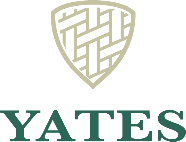 Yates, LLC2800 Century Parkway, NE, Suite 300                                 Bid Bond Request 30345Phone: (404) 633-4321 - Fax: (404) 248-0444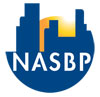 To:To:To:Today’s Date:Today’s Date:   /    /      /    /      /    /      /    /   From:From:From:Contractor:Contractor:Contractor:Contractor:Contractor:Contractor:Obligee (Bond Payable To):Obligee (Bond Payable To):Obligee (Bond Payable To):Obligee (Bond Payable To):Obligee (Bond Payable To):Obligee (Bond Payable To):Address:Address:Address:Address:Address:Address:Legal Project Name (including any identifying numbers):Legal Project Name (including any identifying numbers):Legal Project Name (including any identifying numbers):Legal Project Name (including any identifying numbers):Legal Project Name (including any identifying numbers):Legal Project Name (including any identifying numbers):Legal Project Name (including any identifying numbers):Legal Project Name (including any identifying numbers):Legal Project Name (including any identifying numbers):Legal Project Name (including any identifying numbers):Legal Project Name (including any identifying numbers):Legal Project Name (including any identifying numbers):Legal Project Name (including any identifying numbers):Legal Project Name (including any identifying numbers):Legal Project Name (including any identifying numbers):Legal Project Name (including any identifying numbers):Legal Project Name (including any identifying numbers):Legal Project Name (including any identifying numbers):Legal Project Name (including any identifying numbers):Legal Project Name (including any identifying numbers):Legal Project Name (including any identifying numbers):Legal Project Name (including any identifying numbers):Legal Project Name (including any identifying numbers):Legal Project Name (including any identifying numbers):Job Location:Job Location:Job Location:Job Location:Job Location:Job Location:Job Location:Scope of Work:Scope of Work:Scope of Work:Scope of Work:Scope of Work:Scope of Work:Scope of Work:Scope of Work:Scope of Work:Scope of Work:Scope of Work:Scope of Work:Scope of Work:Scope of Work:Scope of Work:Scope of Work:Scope of Work:Scope of Work:Scope of Work:Scope of Work:Scope of Work:Scope of Work:Scope of Work:Scope of Work:Bid Date and Time:Bid Date and Time:Bid Date and Time:Bid Date and Time:Bid Date and Time:Bid Date and Time:Bid Date and Time:   /    /                /    /                /    /                /    /                /    /             Estimated Bid:Estimated Bid:Estimated Bid:Estimated Bid:Estimated Bid:Estimated Bid:Estimated Bid:Estimated Bid:$     $     $     Bid Bond Amount:Bid Bond Amount:Bid Bond Amount:Bid Bond Amount:Bid Bond Amount:Bid Bond Amount:Bid Bond Amount:     %oror$     $     Bid Opening Location:Bid Opening Location:Bid Opening Location:Bid Opening Location:Bid Opening Location:Bid Opening Location:Bid Opening Location:Bid Opening Location:Estimated Start Date:Estimated Start Date:Estimated Start Date:Estimated Start Date:Estimated Start Date:Estimated Start Date:Estimated Start Date:Completion Time:Completion Time:Completion Time:Completion Time:Completion Time:Completion Time:Completion Time:Penalties/Damages:Penalties/Damages:Penalties/Damages:Penalties/Damages:Penalties/Damages:Penalties/Damages:Penalties/Damages:Penalties/Damages:Special Bid Bond Form?Special Bid Bond Form?Special Bid Bond Form?Special Bid Bond Form?Special Bid Bond Form?Special Bid Bond Form?Special Bid Bond Form? Yes (attach form)  No    Yes (attach form)  No    Yes (attach form)  No    Yes (attach form)  No    Yes (attach form)  No   Retainage:Retainage:Retainage:Retainage:Retainage:Retainage:Retainage:Retainage:    %    %    %Warranty Period:Warranty Period:Warranty Period:Warranty Period:Warranty Period:Warranty Period:Warranty Period:Covered By Manufacturer?Covered By Manufacturer?Covered By Manufacturer?Covered By Manufacturer?Covered By Manufacturer?Covered By Manufacturer?Covered By Manufacturer?Covered By Manufacturer? Yes   No Yes   No Yes   NoContractor’s Guarantee Period(s):Contractor’s Guarantee Period(s):Contractor’s Guarantee Period(s):Contractor’s Guarantee Period(s):Contractor’s Guarantee Period(s):Contractor’s Guarantee Period(s):Contractor’s Guarantee Period(s):Contractor’s Guarantee Period(s):Contractor’s Guarantee Period(s):Work On Hand As Of:Work On Hand As Of:Work On Hand As Of:Work On Hand As Of:Work On Hand As Of:Work On Hand As Of:Work On Hand As Of:Work On Hand As Of:   /    /     $        /    /     $        /    /     $     List Major SubcontractorsList Major SubcontractorsList Major SubcontractorsList Major SubcontractorsList Major SubcontractorsList Major SubcontractorsList Major SubcontractorsList Major SubcontractorsList Major SubcontractorsList Major SubcontractorsList Major SubcontractorsList Major SubcontractorsList Major SubcontractorsAmountAmountAmountAmountAmountAmountAmountAmountAmountSub BondSub Bond$     $     $     $     $     $     $     $      Yes   No$     $     $     $     $     $     $     $      Yes   No$     $     $     $     $     $     $     $      Yes   No$     $     $     $     $     $     $     $      Yes   NoArchitect/Engineer:Architect/Engineer:Architect/Engineer:Architect/Engineer:Phone Number:Phone Number:Phone Number:Phone Number:Special Hazards: Special Hazards: Special Hazards: Special Hazards: Special Hazards: Comments and/or Additional Notes:Comments and/or Additional Notes:Comments and/or Additional Notes:Comments and/or Additional Notes:Comments and/or Additional Notes:Comments and/or Additional Notes:Comments and/or Additional Notes:Comments and/or Additional Notes:Comments and/or Additional Notes:Comments and/or Additional Notes:Comments and/or Additional Notes:Comments and/or Additional Notes:Comments and/or Additional Notes:Comments and/or Additional Notes:Comments and/or Additional Notes:Comments and/or Additional Notes:Comments and/or Additional Notes:Comments and/or Additional Notes:Comments and/or Additional Notes:Comments and/or Additional Notes:Comments and/or Additional Notes:Comments and/or Additional Notes:Comments and/or Additional Notes:Comments and/or Additional Notes:RESULTSRESULTSRESULTSRESULTSRESULTSRESULTSRESULTSRESULTSRESULTSRESULTSRESULTSRESULTSRESULTSRESULTSRESULTSRESULTSRESULTSRESULTSRESULTSRESULTSRESULTSRESULTSRESULTSRESULTSLow Bidder:Low Bidder:Bid Amount:Bid Amount:Bid Amount:$     $     $     $     $     2nd Bidder:2nd Bidder:Bid Amount:Bid Amount:Bid Amount:$     $     $     $     $     3rd Bidder:3rd Bidder:Bid Amount:Bid Amount:Bid Amount:$     $     $     $     $     Do you expect to be awarded the contract?Do you expect to be awarded the contract?Do you expect to be awarded the contract?Do you expect to be awarded the contract?Do you expect to be awarded the contract?Do you expect to be awarded the contract?Do you expect to be awarded the contract?Do you expect to be awarded the contract?Do you expect to be awarded the contract?Do you expect to be awarded the contract?Do you expect to be awarded the contract? Yes   No Yes   No Yes   No Yes   No Yes   No Yes   No Yes   No Yes   No Yes   No Yes   No Yes   No Yes   No Yes   NoComments:Comments:Comments:Comments:Comments:Comments:Comments:Comments:Comments:Comments:Comments:Comments:Comments:Comments:Comments:Comments:Comments:Comments:Comments:Comments:Comments:Comments:Comments:Comments: